Wzór protestu do ZW za pośrednictwem LGDWzór protestu do ZW za pośrednictwem LGD…………………………….(Instytucja, adres , do której należy złożyć protest)PROTESTWzór protestu do ZW za pośrednictwem LGD…………………………….(Instytucja, adres , do której należy złożyć protest)PROTESTInstytucja(adres) za pośrednictwem, której wnoszony jest protestLokalna Grupa Działania Biebrzański Dar NaturyInstytucja do której kierowany jest protestZarząd Województwa PodlaskiegoNazwa/imię nazwisko Wnioskodawcy…Adres  Wnioskodawcy…Adres do korespondencji( jeśli inny niż wskazany powyżej)…Telefon …e-mail …Faks …Tytuł operacji …Numer wniosku/Znak sprawy…Nazwa/numer konkursu w odpowiedzi, na który złożono wniosek o przyznanie pomocy…Data złożenia wniosku o przyznanie pomocy do biura LGD…Data otrzymania przez Wnioskodawcę pisma informującego o wyniku oceny …Protest wnoszony jest w związku z negatywnym wynikiem oceny operacji w zakresie: /należy zaznaczyć właściwy kwadrat/Uzasadnienie:                                             ……………………………………………………………..                                                                (data i podpis Wnioskodawcy lub osoby upoważnionej do jej reprezentowania)(*) - W przypadku reprezentowania Wnioskodawcy należy załączyć oryginał lub uwierzytelnioną kopię dokumentu poświadczającego umocowanie takiej osoby do działania w imieniu WnioskodawcyProtest wnoszony jest w związku z negatywnym wynikiem oceny operacji w zakresie: /należy zaznaczyć właściwy kwadrat/Uzasadnienie:                                             ……………………………………………………………..                                                                (data i podpis Wnioskodawcy lub osoby upoważnionej do jej reprezentowania)(*) - W przypadku reprezentowania Wnioskodawcy należy załączyć oryginał lub uwierzytelnioną kopię dokumentu poświadczającego umocowanie takiej osoby do działania w imieniu Wnioskodawcy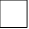 